                                                           УТВЕРЖДЕНА                                                              Приказ №________ от_________2022г.                                                   Директор МОУ Марковской ООШ 		/Е.В. Сергеева/                                                                                подпись   	               расшифровкаРАБОЧАЯ ПРОГРАММА ВОСПИТАНИЯМуниципального общеобразовательного учрежденияМарковской основной общеобразовательной школына 2022-2026 учебный год.с. Марково, 2022Пояснительная запискаРабочая программа воспитания МОУ Марковской ООШ (далее, соответственно — Программа), разработана на основание, следующих нормативно-правовых документов:− Федерального закона от 29.12.2012 № 273-ФЗ «Об образовании в Российской Федерации»;− Стратегии развития воспитания в Российской Федерации на период до 2025 года и Плана мероприятий по ее реализации в 2021-2025 г.г.;− Стратегии национальной безопасности Российской Федерации: Указ Президента РФ от 31.12.2015 N 683;− Федеральных государственных образовательных стандартов начального общего, основного общего и среднего общего образования (далее — ФГОС).− Концепции развития психологической службы в системе образования в Российской Федерации до 2025 года;− Методические рекомендации органам исполнительной власти субъектов Российской Федерации, осуществляющим государственное управление в сфере образования, по организации работы педагогических работников, осуществляющих классное руководство в общеобразовательных организациях (Письмо Минпросвещения России от 12.05.2020 № ВБ-1011/08).Рабочая программа воспитания МОУ Марковской ООШ- является методическим документом, определяющим комплекс основных характеристик воспитательной работы, осуществляемой в школе, разрабатывается с учётом государственной политики в области образования и воспитания.Рабочая программа воспитания МОУ Марковской ООШ основывается на единстве и преемственности образовательного процесса на уровнях начального общего, основного общего, среднего общего образования, соотносится с примерными рабочими программами воспитания для организаций, реализующих образовательные программы дошкольного, среднего профессионального образования.Рабочая программа воспитания МОУ Марковской ООШ предназначена для планирования и организации системной воспитательной деятельности с целью достижения обучающимися личностных результатов образования, определённых ФГОС; разрабатывается и утверждается с участием коллегиальных органов управления школой (в том числе советов обучающихся), советов родителей; реализуется в единстве урочной и внеурочной деятельности, осуществляемой совместно с семьей и другими участниками образовательных отношений, социальными институтами воспитания; предусматривает приобщение обучающихся к российским традиционным духовным ценностям, включая культурные ценности своей этнической группы, правилам и нормам поведения в российском обществе. В соответствии с ФГОС личностные результаты освоения программ общего образования должны отражать готовность обучающихся руководствоваться системой позитивных ценностных ориентаций и расширение опыта деятельности на её основе в процессе реализации основных направлений воспитательной деятельности, в том числе в части: гражданского, патриотического, духовно-нравственного, эстетического, физического, трудового, экологического, познавательного воспитания.Программа включает три раздела: целевой, содержательный, организационный.Приложение —календарный план воспитательной работы МОУ Марковской ООШ. РАЗДЕЛ I. ЦЕЛЕВОЙУчастниками образовательных отношений в части воспитании являются педагогические и другие работники МОУ Марковской ООШ, обучающиеся, их родители (законные представители), представители иных организаций в соответствии с законодательством Российской Федерации, локальными актами МОУ Марковской ООШ. Родители (законные представители) несовершеннолетних обучающихся имеют преиму-щественное право на воспитание своих детей перед всеми другими лицами.Нормативные ценностно-целевые основы воспитания обучающихся в МОУ Марковской ООШ определяются содержанием российских гражданских (базовых, национальных) норм и ценностей, основные из которых закреплены в Конституции Российской Федерации. Эти ценности и нормы определяют инвариантное содержание воспитания школьников МОУ Марковской ООШ. С учетом мировоззренческого, этнического, религиозного многообразия российского общества ценностно-целевые основы воспитания обучающихся включают духовно-нравственные ценности культуры народов России, традиционных религий народов России в качестве вариативного компонента содержания воспитания, реализуемого на добровольной основе, в соответствии с мировоззренческими и культурными особенностями и потребностями родителей (законных представителей) несовершеннолетних обучающихся. Воспитательная деятельность в МОУ Марковской ООШ реализуется в соответствии с приоритетами государственной политики в сфере воспитания, установленными в государственной Стратегии развития воспитания в Российской Федерации на период до 2025 года. Приоритетной задачей Российской Федерации в сфере воспитания детей является развитие высоконравственной личности, разделяющей российские традиционные духовные ценности, обладающей актуальными знаниями и умениями, способной реализовать свой потенциал в условиях современного общества, готовой к мирному созиданию и защите Отечества.1.1. Методологические подходы и принципы воспитанияМетодологической основой воспитательной деятельности являются аксиологический, антропологический, культурно-исторический и системно-деятельностный подходы:аксиологический подход, суть которого заключается в понимании воспитания как социальной деятельности, направленной на передачу общественных ценностей от старшего поколения к младшему. Содержание воспитания при аксиологическом подходе определяют общественные ценности. Обучающиеся присваивают ценности в событийных общностях, приобретают социокультурный опыт, у них формируется моральная рефлексия, нравственное самосознание и нравственная культура. Аксиологический подход имеет принципиальное значение как для определения ценностной системы духовно-нравственного развития и воспитания обучающихся, так и для формирования уклада образовательной организации. Система ценностей образовательной деятельности определяет содержание основных направлений воспитания;– гуманитарно-антропологический подход предполагает становление и воспитание человека во всей полноте его природных, социальных и духовных характеристик. Воспитание человека осуществляется в системе реальных жизненных связей и отношений с другими людьми в событийной общности, являющейся смысловым центром практики воспитания. В общностях происходит зарождение нравственного сознания, навыков управления собственными чувствами, обретение опыта нравственного поведения, что в совокупности с личностными особенностями составляет основу субъектности ребенка.– культурно-исторический подход предполагает освоение личностью ценностей культуры посредством интериоризации — личностного усвоения внешней социальной деятельности, присвоения жизненного опыта, становления психических функций и развития в целом. Социальная ситуация развития полагается в качестве главного источника развития ребенка; его общения со взрослым в ходе освоения культурных образцов и способов деятельности. Она становится условием его ближайшего развития и задаёт перспективу, в которой формируется образ будущего России, складывается понимание миссии и роли нашей страны в мировом культурном наследии и его цивилизационном развитии. – системно - деятельностный подход предполагает системную реализацию воспитательного потенциала содержания образования, формирование и развитие у обучающихся мотивации к учебной деятельности, развитие субъективной личностной позиции на основе опыта нравственной рефлексии и нравственного выбора.Методологические основы определяются рядом основных принципов воспитания: гуманистической направленности воспитания: каждый обучающийся имеет право на признание его как человеческой личности, уважение его достоинства, гуманное отношение, защиту его человеческих прав, свободное развитие личности; ценностного единства и совместности: ценности и смыслы воспитания едины и разделяемы всеми участниками образовательных отношений, что предполагает содействие, сотворчество и сопереживание, взаимопонимание и взаимное уважение участников воспитательного (образовательного) процесса; культуросообразности: воспитание основывается на культуре и традициях народов России, в воспитательной деятельности учитываются исторические и социокультурные особенности региона, местности проживания обучающихся и нахождения образовательной организации, традиционный уклад, образ жизни, национальные, религиозные и иные культурные особенности местного населения;следования нравственному примеру: педагог, воспитатель должны в своей деятельности, общении с обучающимися являть примеры соответствия слова и дела, быть ориентиром нравственного поведения;безопасной жизнедеятельности: воспитание должно осуществляться в условиях безопасности, обеспечения защищенности всех участников воспитательной деятельности от внутренних и внешних угроз;совместной деятельности детей и взрослых: приобщение обучающихся к культурным ценностям происходит в условиях совместной деятельности, основанной на взаимном доверии, партнёрстве и ответственности;инклюзивности: образовательный процесс организовывается таким образом, что все обучающиеся, независимо от их физических, психических, интеллектуальных, культурных, языковых и иных особенностей, включаются в общую систему воспитательной деятельности;возрастосообразности: проектирование процесса воспитания, ориентированного на решение возрастных задач развития ребёнка с учётом его возрастных и индивидуальных особенностей.Данные принципы являются основой содержания Рабочей программы воспитания МОУ Марковской ООШ.1.2. Цель и задачи воспитания обучающихсяСовременный российский национальный воспитательный идеал —высоконравственный, творческий, компетентный гражданин России, принимающий судьбу Отечества как свою личную, осознающий ответственность за настоящее и будущее страны, укорененный в духовных и культурных традициях многонационального народа Российской Федерации. В соответствии с этим идеалом и нормативными правовыми актами Российской Федерации в сфере образования цель воспитания обучающихся в МОУ Марковской ООШ: создание условий для личностного развития, самоопределения и социализации обучающихся на основе социокультурных, духовно-нравственных ценностей и принятых в российском обществе правил и норм поведения в интересах человека, семьи, общества и государства, формирование у обучающихся чувства патриотизма, гражданственности, уважения к памяти защитников Отечества и подвигам Героев Отечества, закону и правопорядку, человеку труда и старшему поколению, взаимного уважения, бережного отношения к культурному наследию и традициям многонационального народа Российской Федерации, природе и окружающей среде. Задачи воспитания обучающихся в МОУ Марковской ООШ: усвоение ими знаний, норм, духовно-нравственных ценностей, традиций, которые выработало российское общество (социально значимых знаний); формирование и развитие личностных отношений к этим нормам, ценностям, традициям (их освоение, принятие); приобретение соответствующего этим нормам, ценностям, традициям социокультурного опыта поведения, общения, межличностных и социальных отношений, применения полученных знаний и сформированных отношений в жизни, практической деятельности. 1.3. Целевые ориентиры результатов воспитанияРезультаты достижения цели и решения задач воспитания представляются в форме целевых ориентиров ожидаемых результатов воспитания по основным направлениям воспитания в соответствии с ФГОС на уровнях начального общего и основного общего образования.  Целевые ориентиры результатов воспитания на уровне начального общего образования.Целевые ориентиры результатов воспитания на уровнеосновного общего образования.РАЗДЕЛ II. СОДЕРЖАТЕЛЬНЫЙ2.1. Уклад МОУ Марковской ООШ    МОУ ООШ села Марково (далее – школа) - это сельская школа, удаленная от культурных и научных центров, спортивных школ и школ искусств. В ней обучаются менее ста учащихся. Социокультурная среда села более консервативна и традиционна, чем в городе, сохраняется внутреннее духовное богатство, бережное отношение к Родине и природе. Сельская природная среда естественна и приближена к людям. Наш школьник воспринимает природу как естественную среду собственного обитания. Сельская школа, объединяя интеллигенцию, является не только образовательным, но и культурным центром села. Основным видом деятельности МОУ Марковской ООШ является реализация общеобразовательных программ:основной образовательной программы начального общего образования;основной образовательной программы основного общего образования;Цели развития МОУ Марковской ООШ:удовлетворение потребностей граждан в получении доступного и качественного общего и дополнительного образования обучающихся, создание условий для выстраивания каждым обучающимся индивидуального образовательного маршрута с целью достижения планируемых личностных результатов. А также воспитание духовно-нравственной, инициативной, творческой личности в комфортной информационно-образовательной среде.Обеспечение доступности и высокого качества образования для всех обучающихся на основе повышения эффективности образовательной деятельности ОУ по критериям: доступность, качество, социальная востребованность, воспитание молодого гражданина Российской Федерации, распространение здорового образа жизни и спорта, экономическая эффективность, инновационность, информационная открытость, государственно-общественное управление.МОУ Марковская ООШ является образовательным учреждением, входящим в состав образовательной структуры Ростовского муниципального района. Поэтому школа принимает активное участие в процессе развития системы образования Ростовского района. В рамках осуществления Программы развития «МОУ Марковская ООШ – комплекс возможностей для раскрытия и развития внутреннего потенциала участников образовательного процесса» на 2021-2025 гг. реализует: Проект «Моя школа - моя крепость». Цель: создание безопасных, комфортных условий образовательного процесса в соответствии с государственными нормами и требованиями.Проект «Классный руководитель. Перезагрузка». Цель: создание условий для эффективного управления коллективом класса, с целью вовлечения учеников в образовательный процесс с учетом их индивидуальных способностей и возможностей. Проект «Образованный человек - успешный человек!». Цель: повышение качества образования через совершенствование учебного процесса, обновление его содержания, использования инновационных технологий обучения и воспитания.Проект «Школа – центр олимпийского резерва». Цель: создание условий для выявления, поддержки, развития и дальнейшей реализации возможностей и способностей одаренных детей.Подпрограмма: «Я - человек! Я - личность! Я - гражданин!». Цель: создание в школе благоприятной культурной среды развития личности ребенка, среды жизнедеятельности и способов самореализации в интеллектуальной, информационной, коммуникативной и рефлексивной культуре и оказание ему помощи в выборе ценностейПроект «Мой любимый школьный двор: территория Победы; территория       творчества, территория спорта».Проект «Школьный музей», Проект «Я-лидер», Проект «Современная школа - территория успеха для каждого».Цель: создание в школе доступного открытого образовательного пространства для детей с ограниченными возможностями здоровья независимо от их социального положения, физического, эмоционального и интеллектуального развития и социальная адаптация детей с ОВЗ и подготовка к дальнейшему получению образования (создание условий для формирования различных видов учебной деятельности в соответствии с психофизическим состоянием ребенка).Проект «Компетентный учитель - залог успеха ребенка!». Цель: формирование конкурентоспособного педагогического коллектива.Проект «Информационно-образовательная среда для успешного развития личности». Цель: создание условий для развития личности и повышения качества образования за счёт эффективного использования всех компонентов информационно-образовательной среды.Проект «Лучше всех!». Цель проекта: Создание и ресурсное обеспечение функционирования и стабильного развития Школы, как базы возможностей для раскрытия и развития внутреннего потенциала участников образовательного процесса, его демонстрации и признания другими.Работа по участию в данных проектах отражается в планах образовательной организации, проходит красной нитью в Программе развития на 2021-2025 г.г. МОУ Марковской ООШ.Воспитательная Служба МОУ Марковской ООШ в рамках сетевого взаимодействия осуществляет сотрудничество с ГБУ ДО Центром психолого-педагогической, медицинской и социальной помощи «Содействие» г. Ростова, ЦВР г. Ростова.2.2. Воспитывающая среда школы  Воспитание в МОУ Марковской ООШ,        осуществляется как:1) воспитывающее обучение, реализуемое на уроке;2) специальное направление деятельности, включающее мероприятия и проекты	воспитательной направленности, в том числе в рамках внеурочной деятельности3) воспитание	в	процессе	реализации	программ	дополнительного образования.Приоритет отдается организации воспитывающего обучения в процессе урочной деятельности, поскольку деятельность на уроке является основным видом занятости обучающегося в школе. Уроки охватывают большую часть времени пребывания ребенка в образовательном учреждении.Особенностью организуемого   в   школе   воспитательного   процессаявляется наличие уклада школьной жизни, определяемого:сравнительно небольшим коллективом учащихся (среднегодовой контингент – не более 55 человек), что дает возможность индивидуализировать воспитательный процесс, сделать его более «личностным»; отношениями между педагогами, учащимися, родителями как рядом проживающими и, часто, хорошо знающими друг друга людьми.Большое значение в системе воспитательной работы отводится участию учащихся в спортивных секциях, творческих мастерских и объединениям по интересам. Многие годы в школе действуют школьный спортивный клуб.В школе имеются традиции ученического самоуправления, действует Совет Обучающихся ДО «Содружество».Основу системы воспитательной работы составляет патриотическое направление. Оно направленно на воспитание любви к родному селу, родному городу, своему народу, уважения к другим народам России и формирование общероссийской культурной идентичности.Особенностями реализуемого в школе воспитательного процесса являются:-максимальное использование воспитательного потенциала учебных дисциплин;-наличие традиций детской проектной деятельности, социальных инициатив детей и подростков, социального творчества детей и подростков (познавательные, творческие, социально значимые, игровые, экологические, литературные, художественные проекты);-реализация широкого спектра досуговых программ; интеграция основного и дополнительного образования;-обогащение содержания традиционных мероприятий духовно- нравственного и гражданского воспитания современными интерактивными формами: организация диспутов, дискуссий на актуальные темы, организация деловых игр, мозговых штурмов, создание и использование компьютерных презентаций и «Медиа» материалов, расширение воспитывающих возможностей школьного сайта;-использование в воспитательной работе соревновательных форм организации мероприятий для повышения качества воспитательного процесса, использование разнообразных видов наглядности для демонстрации побед и достижений;-наличие сайта школы и группы в ВК «Моя школа» с актуальными материалами.               Для организуемого в школе воспитательного процесса характерно полноценное использование насыщенной культурной среды Ростовского района и др. окрестностей.                     
2.3. Воспитывающие общности (сообщества) в МОУ Марковской ООШОсновные воспитывающие общности в школе: детские (сверстников и разновозрастные). Общество сверстников – необходимое условие полноценного развития обучающегося, где он апробирует, осваивает способы поведения, обучается вместе учиться, играть, трудиться, достигать поставленной цели, строить отношения. Основная цель – создавать в детских взаимоотношениях дух доброжелательности, развивать стремление и умение помогать друг другу, оказывать сопротивление плохим поступкам, поведению, общими усилиями достигать цели. В школе обеспечивается возможность взаимодействия обучающихся разных возрастов, при возможности обеспечивается возможность взаимодействия обучающихся с детьми в дошкольных образовательных организациях. Детские общности также реализуют воспитательный потенциал инклюзивного образования, поддержки, обучающихся с особыми образовательными потребностями и с ОВЗ;детско-взрослые. Обучающиеся сначала приобщаются к правилам, нормам, способам деятельности взрослых и затем усваивают их. Они образуются системой связей и отношений участников, обладают спецификой в зависимости от решаемых воспитательных задач. Основная цель — содействие, сотворчество и сопереживание, взаимопонимание и взаимное уважение, наличие общих ценностей и смыслов у всех участников;профессионально-родительские. Общность работников школы и всех взрослых членов семей обучающихся. Основная задача общности — объединение усилий по воспитанию в семье и школе, решение противоречий и проблем, разносторонняя поддержка обучающихся для их оптимального и полноценного личностного развития, воспитания;профессиональные. Единство целей и задач воспитания, реализуемое всеми сотрудниками школы, которые должны разделять те ценности, которые заложены в основу Программы. Требования к профессиональному сообществу школы: соблюдение норм профессиональной педагогической этики;  уважение и учёт норм и правил уклада школы, их поддержка в профессиональной педагогической деятельности, в общении; уважение ко всем обучающимся, их родителям (законным представителям), коллегам; соответствие внешнего вида и поведения профессиональному статусу, достоинству педагога, учителя в отечественной педагогической культуре, традиции; знание возрастных и индивидуальных особенностей обучающихся, общение с ними с учетом состояния их здоровья, психологического состояния при соблюдении законных интересов и прав всех обучающихся, их родителей (законных представителей) и педагогов; инициатива в проявлениях доброжелательности, открытости, готовности к сотрудничеству и помощи в отношениях с обучающимися и их родителями (законными представителями), коллегами; внимание к каждому обучающемуся, умение общаться и работать с учетом индивидуальных особенностей каждого; быть примером для обучающихся при формировании у них ценностных ориентиров, соблюдении нравственных норм общения и поведения; побуждать обучающихся к общению, поощрять их стремления к взаимодействию, дружбу, взаимопомощь, заботу об окружающих, чуткость, ответственность. 2.4. Направления воспитания в МОУ Марковской ООШ Рабочая программа воспитания в МОУ Марковской ООШ реализуется в единстве учебной и воспитательной деятельности школы в соответствии с ФГОС по направлениям воспитания:гражданское воспитание, формирование российской гражданской идентичности, принадлежности к общности граждан Российской Федерации, к народу России как источнику власти в российском государстве и субъекту тысячелетней Российской государственности, изучение и уважение прав, свобод и обязанностей гражданина Российской Федерации;патриотическое воспитание – воспитание любви к родному краю, Родине, своему народу, уважения к другим народам России, формирование общероссийской культурной идентичности;духовно-нравственное воспитание обучающихся на основе духовно-нравственной культуры народов России, традиционных религий народов России, формирование традиционных российских семейных ценностей; воспитание честности, доброты, милосердия, сопереживания, справедливости, коллективизма, дружелюбия и взаимопомощи, уважения к старшим, к памяти предков, их вере и культурным традициям;эстетическое воспитание: формирование эстетической культуры на основе российских традиционных духовных ценностей, приобщение к лучшим образцам отечественного и мирового искусства;физическое воспитание: развитие физических способностей с учётом возможностей и состояния здоровья, формирование культуры здорового образа жизни, эмоционального благополучия, личной и общественной безопасности, навыков безопасного поведения в природной и социальной среде, чрезвычайных ситуациях;трудовое воспитание: воспитание уважения к труду, трудящимся, результатам труда (своего и других людей), ориентации на трудовую деятельность, получение профессии, личностное самовыражение в продуктивном, нравственно достойном труде в российском обществе, на достижение выдающихся результатов в труде, профессиональной деятельности;экологическое воспитание: формирование экологической культуры, ответственного, бережного отношения к природе, окружающей среде на основе российских традиционных духовных ценностей, навыков охраны и защиты окружающей среды;познавательное направление воспитания: стремление к познанию себя и других людей, природы и общества, к получению знаний, качественного образования с учётом личностных интересов и потребностей.2.5. Виды, формы и содержание воспитательной деятельностиОсновные школьные делаРеализация воспитательного потенциала основных школьных дел предусматривает:общешкольные праздники, ежегодные творческие (театрализованные, музыкальные, литературные и т. п.) мероприятия, связанные с (общероссийскими, региональными) праздниками, памятными датами, в которых участвуют все классы;участие во всероссийских акциях, посвященных значимым событиям в России, мире;торжественные мероприятия, связанные с завершением образования, переходом на следующий уровень образования, символизирующие приобретение новых социальных статусов в школе, обществе;церемонии награждения (по итогам учебного периода, года) обучающихся и педагогов за активное участие в жизни школы, достижения в конкурсах, соревнованиях, олимпиадах, значительный вклад в развитие школы, города и региона; социальные проекты в школе, совместно разрабатываемые и реализуемые обучающимися и педагогами, в том числе с участием организаций — социальных партнёров школы, комплексы дел благотворительной, экологической, патриотической, трудовой и др. направленности;проводимые для жителей поселения, своего района и организуемые совместно с семьями обучающихся праздники, фестивали, представления в связи с памятными датами, значимыми событиями для жителей поселения, своего района;разновозрастные сборы – многодневные выездные события, включающие в себя комплекс коллективных творческих дел гражданской, патриотической, историко-краеведческой, экологической, трудовой, спортивно-оздоровительной и др. направленности;вовлечение по возможности каждого обучающегося в школьные дела в разных ролях: сценаристов, постановщиков, исполнителей, корреспондентов, ведущих, декораторов, музыкальных редакторов, ответственных за костюмы и оборудование, за приглашение и встречу гостей и т. д., помощь обучающимся в освоении навыков подготовки, проведения, анализа общешкольных дел;наблюдение за поведением обучающихся в ситуациях подготовки, проведения, анализа основных школьных дел, мероприятий, их отношениями с обучающимися разных возрастов, с педагогами и другими взрослыми.Классное руководствоРеализация воспитательного потенциала классного руководства предусматривает:планирование и проведение классных часов;поддержку активной позиции каждого обучающегося, предоставления им возможности обсуждения и принятия решений, создания благоприятной среды для общения; инициирование и поддержку участия класса в общешкольных мероприятиях, делах, оказание необходимой помощи обучающимся в их подготовке, проведении и анализе;организацию интересных и полезных для личностного развития обучающихся совместных дел, позволяющих вовлекать в них школьников с разными потребностями, давать им возможности для самореализации, устанавливать и укреплять доверительные отношения, стать для них значимым взрослым, задающим образцы поведения; сплочение коллектива класса через: игры и тренинги на командообразование; внеучебные и внешкольные мероприятия, походы, экскурсии; празднования в классе дней рождения обучающихся, классные «огоньки» и вечера; выработку совместно с обучающимися правил поведения класса, помогающих освоить нормы и правила общения, которым они должны следовать в школе; изучение особенностей личностного развития обучающихся класса через наблюдение за их поведением в повседневной жизни, в специально создаваемых педагогических ситуациях, в играх, беседах по нравственным проблемам; результаты наблюдения сверяются с результатами бесед с родителями, учителями, а также (при необходимости) со школьным психологом; доверительное общение и поддержку обучающихся в решении проблем (налаживание взаимоотношений с одноклассниками или педагогами, успеваемость и т. д.), совместный поиск решений проблем, коррекцию поведения обучающихся через частные беседы индивидуально и вместе с их родителями, с другими обучающимися класса;индивидуальную работу с обучающимися класса по ведению личных портфолио, в которых они фиксируют свои учебные, творческие, спортивные, личностные достижения;регулярные консультации с учителями-предметниками, направленные на формирование единства мнений и требований педагогов по вопросам обучения и воспитания, предупреждение и разрешение конфликтов между учителями и обучающимися;проведение мини-педсоветов для решения конкретных проблем класса, интеграцию воспитательных влияний педагогов на обучающихся, привлечение учителей-предметников к участию в классных делах, дающих им возможность лучше узнавать и понимать детей, общаясь и наблюдая их во внеучебной обстановке, участвовать в родительских собраниях класса;организацию и проведение регулярных родительских собраний, информирование родителей о школьных успехах и проблемах обучающихся, их положении в классе, о жизни класса в целом, помощь родителям и иным членам семьи в отношениях с учителями, администрацией; создание и организацию работы родительского комитета класса, участвующего в решении вопросов воспитания и обучения в классе, школе;привлечение родителей (законных представителей), членов семей обучающихся к организации и проведению воспитательных дел, мероприятий в классе и школе;проведение в классе праздников, фестивалей, конкурсов, соревнований и т. д.Школьный урокРеализация воспитательного потенциала уроков (аудиторных занятий в рамках максимально допустимой учебной нагрузки) предусматривает:максимальное использование воспитательных возможностей содержания учебных предметов для формирования у обучающихся российских традиционных духовно-нравственных и социокультурных ценностей; подбор соответствующего тематического содержания, текстов для чтения, задач для решения, проблемных ситуаций для обсуждений;включение учителями в рабочие программы по всем учебным предметам, курсам, модулям целевых ориентиров воспитания в качестве воспитательных целей уроков занятий, освоения учебной тематики, их реализация в обучении; включение учителями в рабочие программы учебных предметов, курсов, модулей, тематики в соответствии с календарным планом воспитательной работы школы;выбор методов, методик, технологий, оказывающих воспитательное воздействие на личность в соответствии с воспитательным идеалом, целью и задачами воспитания; реализация приоритета воспитания в учебной деятельности;полноценную реализацию потенциала уроков в предметных областях целевой воспитательной духовно-нравственной направленности по основам религиозных культур и светской этики в начальной школе, основам духовно-нравственной культуры народов России в основной школе с учетом выбора родителями обучающихся учебных предметов, курсов, модулей в соответствии с их мировоззренческими и культурными потребностями; привлечение внимания обучающихся к ценностному аспекту изучаемых на уроках предметов, явлений и событий, инициирование обсуждений, высказываний своего мнения, выработки своего личностного отношения к изучаемым событиям, явлениям, лицам; применение интерактивных форм учебной работы: интеллектуальных, стимулирующих познавательную мотивацию, игровых методик, дискуссий, дающих возможность приобрести опыт ведения конструктивного диалога; групповой работы, которая учит строить отношения и действовать в команде, способствует развитию критического мышления; побуждение обучающихся соблюдать нормы поведения, правила общения со сверстниками и педагогами, соответствующие укладу школы, установление и поддержка доброжелательной атмосферы; организация шефства мотивированных и эрудированных обучающихся над неуспевающими одноклассниками, в том числе с особыми образовательными потребностями, дающего обучающимся социально значимый опыт сотрудничества и взаимной помощи;инициирование и поддержка исследовательской деятельности в форме индивидуальных и групповых проектов, что дает возможность приобрести навыки самостоятельного решения теоретической проблемы, генерирования и оформления собственных идей, уважительного отношения к чужим идеям, публичного выступления, аргументирования и отстаивания своей точки зрения.Внеурочная деятельность Реализация воспитательного потенциала внеурочной деятельности в соответствии с планами учебных курсов, внеурочных занятий и предусматривает: вовлечение обучающихся в интересную и полезную для них деятельность, которая дает им возможность удовлетворения познавательных интересов, самореализации, развития способностей в разных сферах;формирование в кружках, секциях, клубах, студиях детско-взрослых общностей, которые объединяют обучающихся и педагогов общими позитивными эмоциями и доверительными отношениями;поддержку средствами внеурочной деятельности обучающихся с выраженной лидерской позицией, возможность ее реализации; поощрение педагогическими работниками детских инициатив, проектов, самостоятельности, самоорганизации в соответствии с их интересами.Реализация воспитательного потенциала внеурочной деятельности в школе осуществляется в рамках следующих выбранных обучающимися курсов, занятий (указываются конкретные курсы, занятия, другие формы работы в рамках внеурочной деятельности, реализуемые в школе или запланированные): патриотической, гражданско-патриотической, военно-патриотической, краеведческой, историко-культурной направленности;духовно-нравственной направленности, занятий по традиционным религиозным культурам народов России, духовно-историческому краеведению;познавательной, научной, исследовательской, просветительской направленности;экологической, природоохранной направленности;художественной, эстетической направленности в области искусств, художественного творчества разных видов и жанров;туристско-краеведческой направленности;оздоровительной и спортивной направленности.Внешкольные мероприятияРеализация воспитательного потенциала внешкольных мероприятий предусматривает:внешкольные тематические мероприятия воспитательной направленности, организуемые педагогами, по изучаемым в школе учебным предметам, курсам, модулям;организуемые в классах классными руководителями, в том числе совместно с родителями (законными представителями) обучающихся, экскурсии, походы выходного дня (в музей, картинную галерею, технопарк, на предприятие и др.) с привлечением к их планированию, организации, проведению, оценке мероприятия;литературные, исторические, экологические и другие походы, экскурсии, экспедиции, слеты и т. п., организуемые педагогами, в том числе совместно с родителями (законными представителями) обучающихся (для изучения историко-культурных мест, событий, биографий проживавших в этой местности российских поэтов и писателей, деятелей науки, природных и историко-культурных ландшафтов, флоры и фауны и др.); выездные события, включающие в себя комплекс коллективных творческих дел, в процессе которых складывается детско-взрослая общность, характеризующаяся доверительными взаимоотношениями, ответственным отношением к делу, атмосферой эмоционально-психологического комфорта;внешкольные мероприятия, в том числе организуемые совместно с социальными партнерами школы.Организация предметно-пространственной средыПредметно-пространственная среда в школе должна основываться на системе ценностей программы воспитания, быть частью уклада и способом организации воспитательной среды, отвечать требованиям экологичности, природосообразности, эстетичности, безопасности, обеспечивать обучающимся возможность общения, игры, деятельности и познания. Предметно-пространственная среда должна быть выстроена в единстве; заложенные в программе воспитания ценности – раскрыты, визуализированы. Реализация воспитательного потенциала предметно-пространственной среды предусматривает (указываются позиции, имеющиеся в школе или запланированные):оформление внешнего вида, фасада, холла при входе здания школы государственной символикой Российской Федерации, субъекта Российской Федерации, муниципального образования (флаг, герб);изображения символики российского государства в разные периоды тысячелетней истории России, исторической символики регионов на специальных стендах с исторической информацией гражданско-патриотической направленности;карты России, регионов, муниципальных образований (современные и исторические, точные и стилизованные, географические, природные, культурологические, художественно оформленные, в том числе материалами, подготовленными обучающимися) с изображениями значимых культурных объектов местности, региона, России, памятных исторических, гражданских, народных, религиозных мест почитания;художественные изображения (символические, живописные, фотографические, интерактивные аудио и видео) природы России, региона, местности, предметов традиционной культуры и быта, духовной культуры народов России;портреты выдающихся государственных деятелей России в прошлом, деятелей культуры, науки, искусства, военных, героев и защитников Отечества;звуковое пространство в школе – работа школьного радио, аудио сообщения в школе (звонки, информации, музыка) позитивной духовно-нравственной, гражданско-патриотической воспитательной направленности, исполнение гимна Российской Федерации; «места гражданского почитания» (особенно если школа носит имя выдающегося исторического деятеля, ученого, героя, защитника Отечества и т. п.) в помещениях школы или на прилегающей территории для общественно-гражданского почитания лиц, событий истории России; школьные мемориалы воинской славы, памятники, памятные доски; «места новостей» – оформленные места, стенды в школьных поме-щениях (холл первого этажа, рекреации), содержащие в доступной, привле-кательной форме новостную информацию позитивного гражданско-патрио-тического, духовно-нравственного содержания, поздравления педагогов и обучающихся и т.  п.;размещение регулярно сменяемых экспозиций творческих работ обучающихся, демонстрирующих их способности, знакомящих с работами друг друга, фотоотчетов об интересных событиях в школе;благоустройство, озеленение пришкольной территории, спортивных и игровых площадок, доступных и безопасных оздоровительно-рекреационных зон, свободное, игровое пространство школы, зоны активного и тихого отдыха; создание и поддержание в вестибюле или библиотеке стеллажей свободного книгообмена, на которые обучающиеся, родители (законные представители), педагоги могут выставлять для общего использования свои книги, брать для чтения другие;благоустройство школьных аудиторий классными руководителями вместе с обучающимся в своих классах;событийный дизайн: оформление пространства проведения школьных событий праздников, церемоний, торжественных линеек, творческих вечеров; совместная с обучающимися разработка, создание и популяризация символики школы (флаг, гимн, эмблема, логотип, элементы школьного костюма и т. п.), используемой как повседневно, так и в торжественные моменты;акцентирование внимания обучающихся на важных для воспитания ценностях, правилах, традициях, укладе школы (стенды, плакаты, инсталляции и др.). Предметно-пространственная среда строится как максимально доступная для детей с особыми образовательными потребностями и ОВЗ.Работа с родителями (законными представителями)Реализация воспитательного потенциала работы с родителями предусматривает:создание и деятельность в школе, в классах представительных органов родительского сообщества (родительского комитета школы, классов и т. п.), участвующих в обсуждении и решении вопросов воспитания и обучения, деятельность представителей родительского сообщества в Управляющем совете школы;тематические родительские собрания в классах, общешкольные собрания по вопросам воспитания, взаимоотношений детей и педагогов в школе, условий обучения детей;родительские дни, в которые родители могут посещать уроки и внеурочные занятия;работу семейных клубов, предоставляющих родителям, педагогам и обучающимся площадку для совместного досуга и общения, родительских гостиных с обсуждением актуальных вопросов воспитания, круглые столы с приглашением специалистов;проведение тематических собраний (в том числе по инициативе родителей), на которых родители могут получать советы по вопросам воспитания, консультации психологов, врачей, социальных работников, служителей традиционных российских религий, обмениваться опытом;  родительские форумы при школьном интернет-сайте, интернет-сообщества, группы с участием педагогов, на которых обсуждаются интересующие родителей вопросы, согласуется совместная деятельность;  участие родителей в психолого-педагогических консилиумах в случаях, предусмотренных нормативными документами о психолого-педагогическом консилиуме в школе в соответствии с порядком привлечения родителей;привлечение, помощь со стороны родителей в подготовке и проведении классных и общешкольных мероприятий воспитательной направленности;при наличии среди обучающихся детей-сирот, оставшихся без попечения родителей, приёмных детей целевое взаимодействие с их законными представителями.СамоуправлениеВ соответствии с Федеральным законом от 29.12.2012 № 273-ФЗ «Об образовании в Российской Федерации» обучающиеся имеют право на участие в управлении образовательной организацией в порядке, установленном её уставом (ст. 34 п. 17). Это право обучающиеся могут реализовать через систему ученического самоуправления, а именно через создание по инициативе обучающихся совета обучающихся (ст. 26 п. 6 Федерального закона от 29.12.2012 № 273-ФЗ «Об образовании в Российской Федерации»).Реализация воспитательного потенциала системы ученического самоуправления в общеобразовательной организации предусматривает:деятельность совета обучающихся, избранного в школе;представление интересов обучающихся в процессе управления общеобразовательной организацией: защиту законных интересов и прав обучающихся;участие в разработке, обсуждении и реализации рабочей программы воспитания; участие советов обучающихся в анализе воспитательной деятельности в школе. Профилактика и безопасностьПрофилактика девиантного поведения обучающихся, конфликтов между обучающимися, обучающимися и педагогами — направление деятельности в школе, целью которого является создание условий для успешного формирования и развития личностных ресурсов, способствующих преодолению различных трудных жизненных ситуаций и влияющих на повышение устойчивости участников образовательных отношений к неблагоприятным факторам. Реализация воспитательного потенциала профилактической деятельности в целях формирования и поддержки безопасной и комфортной среды в школе предусматривает:целенаправленную работу педагогического коллектива по созданию в школе эффективной профилактической среды обеспечения безопасности жизнедеятельности как условия успешной воспитательной деятельности;проведение исследований, мониторинга рисков безопасности и ресурсов повышения безопасности, выделение и психолого-педагогическое сопровождение групп риска обучающихся по разным направлениям (агрессивное поведение, зависимости и др.);проведение коррекционно-воспитательной работы с обучающимся групп риска силами педагогического коллектива и с привлечением сторонних специалистов (психологов, конфликтологов, коррекционных педагогов, работников социальных служб, правоохранительных органов, опеки и т. д.); разработку и реализацию в школе профилактических программ, направленных на работу как с девиантными обучающимися, так и с их окружением, сообществами класса, сверстников, школы в целом, организацию межведомственного взаимодействия;вовлечение обучающихся в воспитательную деятельность, проекты, программы профилактической направленности социальных и природных рисков, реализуемые в школе и в социокультурном окружении с обучающимися, педагогами, родителями (антинаркотические, антиалкогольные, против курения, безопасность в цифровой среде, профилактика вовлечения в деструктивные группы в социальных сетях, деструктивные молодежные, религиозные объединения, культы, субкультуры, безопасность дорожного движения, безопасность на воде, на транспорте, противопожарная безопасность, гражданская оборона, антитеррористическая, антиэкстремистская безопасность и т. д.);организацию превентивной работы со сценариями социально одобряемого поведения, развитие у обучающихся навыков саморефлексии, самоконтроля, устойчивости к негативному воздействию, групповому давлению; поддержку инициатив обучающихся, педагогов в сфере укрепления безопасности жизнедеятельности в школе, профилактики правонарушений, девиаций, организация деятельности, альтернативной девиантному поведению — познание (путешествия), испытание себя (походы, спорт), значимое общение, любовь, творчество, деятельность (в том числе профессиональная, религиозно-духовная, благотворительная, искусство и др.);предупреждение, профилактику и целенаправленную деятельность в случаях появления, расширения, влияния в школе маргинальных групп обучающихся (оставивших обучение, криминальной направленности, агрессивного поведения и др.); поддержка и профилактика расширения групп детей, семей обучающихся, требующих специальной психолого-педагогической поддержки и сопровождения (слабоуспевающие, социально запущенные, социально неадаптированные дети-мигранты, дети с ОВЗ и т. д.).Социальное партнёрствоРеализация воспитательного потенциала социального партнёрства школы при соблюдении требований законодательства Российской Федерации предусматривает:участие представителей организаций-партнёров, в том числе в соответствии с договорами о сотрудничестве, в проведении отдельных мероприятий в рамках рабочей программы воспитания и календарного плана воспитательной работы (дни открытых дверей, государственные, региональные, школьные праздники, торжественные мероприятия и т. п.);участие представителей организаций-партнёров в проведении отдельных уроков, внеурочных занятий, внешкольных мероприятий соответствующей тематической направленности;проведение на базе организаций-партнёров отдельных уроков, занятий, внешкольных мероприятий, акций воспитательной направленности;открытые дискуссионные площадки (детские, педагогические, родительские, совместные), куда приглашаются представители организаций-партнёров, на которых обсуждаются актуальные проблемы, касающиеся жизни школы, муниципального образования, региона, страны; социальные проекты, совместно разрабатываемые и реализуемые обучающимися, педагогами с организациями-партнёрами благотворительной, экологической, патриотической, трудовой и т. д. направленности, ориентированные на воспитание обучающихся, преобразование окружающего социума, позитивное воздействие на социальное окружение.ПрофориентацияСовместная деятельность педагогических работников и обучающихся по направлению «Профориентация» включает профессиональное просвещение, диагностику и консультирование по вопросам профориентации, организацию профессиональных проб обучающихся. Реализация воспитательного потенциала профориентационной работы школы предусматривает:профориентационные игры: симуляции, деловые игры, квесты, решение кейсов, расширяющие знания обучающихся о профессиях, способах выбора профессий, особенностях, условиях той или иной профессиональной деятельности;циклы профориентационных часов, направленных на подготовку обучающегося к осознанному планированию и реализации своего профессионального будущего;экскурсии на предприятия города, дающие начальные представления о существующих профессиях и условиях работы;посещение профориентационных выставок, ярмарок профессий, тематических профориентационных парков, лагерей, дней открытых дверей в организациях профессионального, высшего образования;организация на базе пришкольного детского лагеря профориентационных смен с участием экспертов в области профориентации, где обучающиеся могут познакомиться с профессиями, получить представление об их специфике, попробовать свои силы в той или иной профессии, развить соответствующие навыки;совместное с педагогами изучение обучающимися интернет-ресурсов, посвященных выбору профессий, прохождение профориентационного онлайн-тестирования, онлайн курсов по интересующим профессиям и направлениям профессионального образования;участие в работе всероссийских профориентационных проектов;индивидуальное консультирование психологом обучающихся и их родителей (законных представителей) по вопросам склонностей, способностей, дарований и иных индивидуальных особенностей обучающихся, которые могут иметь значение в выборе ими будущей профессии;освоение обучающимися основ профессии в рамках различных курсов по выбору, включенных в обязательную часть образовательной программы или в рамках дополнительного образования. РАЗДЕЛ III. ОРГАНИЗАЦИОННЫЙ3.1. Кадровое обеспечение 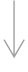 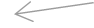 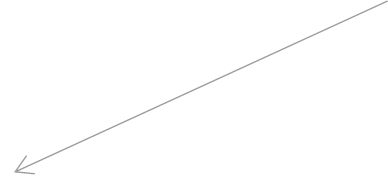 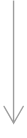 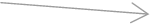 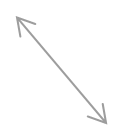 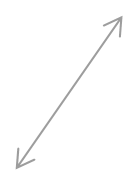 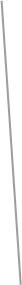 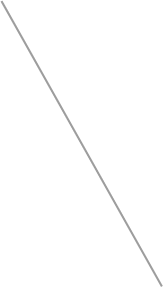 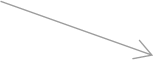 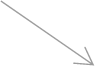 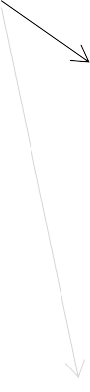 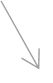 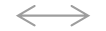 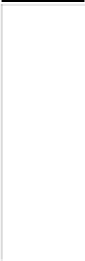 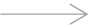 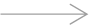 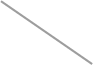 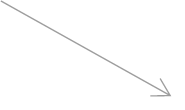 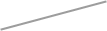 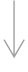 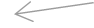 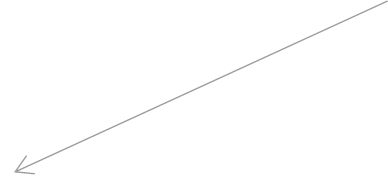 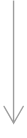 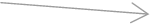 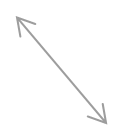 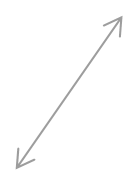 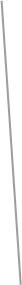 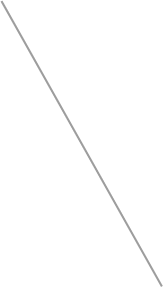 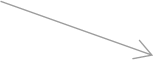 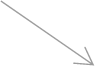 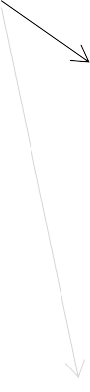 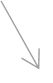 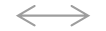 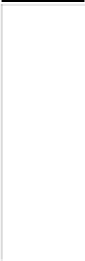 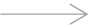 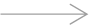 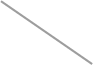 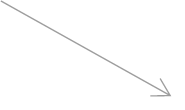 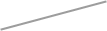 3.2. Нормативно-методическое обеспечениеШкола располагает материальной и технической базой для обеспечения организации и проведения всех видов деятельности обучающихся.Материальная и техническая база в основном соответствует действующим санитарным и противопожарным правилам и нормам (есть предписания для устранения нарушений), а также техническими финансовыми нормативам, установленным для обслуживания этой базы.В помещениях школы, где осуществляется образовательный процесс, обеспечивается доступ педагогов и обучающихся к информационной среде учреждения и к глобальной информационной среде.В здании школы присутствую санузлы, места личной гигиены, соответствующие требованиям СанПиН, и имеются участки (территории) с необходимым набором оснащенных зон. Материально-техническое оснащение образовательного процесса обеспечивает возможность:реализации индивидуальных образовательных планов обучающихся, осуществления их самостоятельной образовательной деятельности;физического развития, участия в физкультурных мероприятиях, тренировках, спортивных соревнованиях и играх;проведения массовых мероприятий, организации досуга и общения обучающихся;организации качественного горячего питания, медицинского обслуживания и отдыха обучающихся.3.3. Требования к условиям работы с детьми с особыми образовательными потребностямиНеобходимо создавать особые условия воспитания для категорий обучающихся, имеющих особые образовательные потребности: дети с инвалидностью, с ОВЗ, из социально уязвимых групп (например, воспитанники детских домов, дети из семей мигрантов, дети-билингвы и др.), одарённые дети, дети с отклоняющимся поведением.Особыми задачами воспитания обучающихся с особыми образовательными потребностями являются: налаживание эмоционально-положительного взаимодействия детей с окружающими для их успешной социальной адаптации и интеграции в школе; формирование доброжелательного отношения к детям и их семьям со стороны всех участников образовательных отношений; построение воспитательной деятельности с учётом индивидуальных особенностей и возможностей каждого обучающегося; обеспечение психолого-педагогической поддержки семей обучающихся, содействие повышению уровня их педагогической, психологической, медико-социальной компетентности.При организации воспитания детей с особыми образовательными потребностями необходимо ориентироваться на:– на формирование личности ребенка с особыми образовательными потребностями с использованием адекватных возрасту и физическому и (или) психическому состоянию методов воспитания;– на создание оптимальных условий совместного воспитания и обучения детей с особыми образовательными потребностями и их сверстников с использованием адекватных вспомогательных средств, и педагогических приемов, организацией совместных форм работы воспитателей, педагогов-психологов, учителей-логопедов, учителей-дефектологов;– на личностно-ориентированный подход в организации всех видов детской деятельности.3.4. Система поощрения социальной успешности и проявлений активной жизненной позиции обучающихсяСистема поощрения проявлений активной жизненной позиции и социальной успешности обучающихся призвана способствовать формированию у обучающихся ориентации на активную жизненную позицию, инициативность, максимально вовлекать их в совместную деятельность в воспитательных целях. Система проявлений активной жизненной позиции и поощрения социальной успешности обучающихся строится на принципах:публичности, открытости поощрений (информирование всех обучающихся о награждении, проведение награждений в присутствии значительного числа обучающихся);соответствия артефактов и процедур награждения укладу жизни школы, качеству воспитывающей среды, специфической символике, выработанной и существующей в укладе школы;прозрачности правил поощрения (наличие положения о награждениях, неукоснительное следование порядку, зафиксированному в этом документе, соблюдение справедливости при выдвижении кандидатур);регулировании частоты награждений (недопущение избыточности в поощрениях, чрезмерно большие группы поощряемых и т. п.);сочетании индивидуального и коллективного поощрения (использование индивидуальных и коллективных наград дает возможность стимулировать как индивидуальную, так и коллективную активность обучающихся, преодолевать межличностные противоречия между обучающимися, получившими и не получившими награду);привлечении к участию в системе поощрений на всех стадиях родителей (законных представителей) обучающихся, представителей родительского сообщества, самих обучающихся, их представителей (с учетом наличия ученического самоуправления), сторонние организации, их статусных представителей;дифференцированности поощрений (наличие уровней и типов наград позволяет продлить стимулирующее действие системы поощрения).Формы поощрения проявлений активной жизненной позиции обучающихся и социальной успешности: индивидуальные и групповые портфолио, рейтинги, благотворительная поддержка.Ведение портфолио — деятельность обучающих при её организации и регулярном поощрении классными руководителями, поддержке родителями (законными представителями) по собиранию (накоплению) артефактов, фиксирующих и символизирующих достижения обучающегося. Портфолио может включать артефакты признания личностных достижений, достижений в группе, участия в деятельности (грамоты, поощрительные письма, фотографии призов, фото изделий, работ и др., участвовавших в конкурсах и т. д.). Кроме индивидуального портфолио возможно ведение портфолио класса.Рейтинг — размещение обучающихся или групп в последовательности, определяемой их успешностью, достижениями в чем-либо. Благотворительная поддержка обучающихся, групп обучающихся (классов и др.) может заключаться в материальной поддержке проведения в школе воспитательных дел, мероприятий, проведения внешкольных мероприятий, различных форм совместной деятельности воспитательной направленности, в индивидуальной поддержке нуждающихся в помощи обучающихся, семей, педагогических работников. Благотворительность предусматривает публичную презентацию благотворителей и их деятельности.3.5. Анализ воспитательного процессаАнализ воспитательного процесса осуществляется в соответствии с целевыми ориентирами ожидаемых результатов воспитания, личностными результатами обучающихся на уровнях начального общего, основного общего, среднего общего образования, установленных соответствующими ФГОС.Основным методом анализа воспитательного процесса в школе является ежегодный самоанализ воспитательной работы с целью выявления основных проблем и последующего их решения, с привлечением (при необходимости) внешних экспертов, специалистов. Планирование анализа воспитательного процесса включается в календарный план воспитательной работы.Основные принципы самоанализа воспитательной работы:взаимное уважение всех участников образовательных отношений; приоритет анализа сущностных сторон воспитания. Ориентирует на изучение, прежде всего, не количественных, а качественных показателей, таких как сохранение уклада школы, качество воспитывающей среды, содержание и разнообразие деятельности, стиль общения, отношений между педагогами, обучающимися и родителями (законными представителями);  развивающий характер осуществляемого анализа. Ориентирует на использование результатов анализа для совершенствования воспитательной деятельности педагогических работников (знания и сохранения в работе цели и задач воспитания, умелого планирования воспитательной работы, адекватного подбора видов, форм и содержания совместной деятельности с обучающимися, коллегами, социальными партнерами);распределённая ответственность за результаты личностного развития обучающихся. Ориентирует на понимание того, что личностное развитие обучающихся — это результат как организованного социального воспитания (в котором школа участвует наряду с другими социальными институтами), так и их стихийной социализации, и саморазвития.Основные направления анализа воспитательного процесса: 1. Результаты воспитания, социализации и саморазвития обучающихся. Критерием, на основе которого осуществляется данный анализ, является динамика личностного развития обучающихся в каждом классе. Анализ проводится классными руководителями вместе с заместителем директора по воспитательной работе (советником директора по воспитательной работе при наличии) с последующим обсуждением результатов на методическом объединении классных руководителей или педагогическом совете. Основным способом получения информации о результатах воспитания, социализации и саморазвития, обучающихся является педагогическое наблюдение. Внимание педагогов сосредотачивается на вопросах: какие проблемы, затруднения в личностном развитии обучающихся удалось решить за прошедший учебный год? какие проблемы, затруднения решить не удалось и почему? какие новые проблемы, трудности появились, над чем предстоит работать педагогическому коллективу?2. Состояние организуемой совместной деятельности обучающихся и взрослых.Критерием, на основе которого осуществляется данный анализ, является наличие в школе интересной, событийно насыщенной и личностно развивающей совместной деятельности обучающихся и взрослых. Анализ проводится заместителем директора по воспитательной работе (совместно с советником директора по воспитательной работе при наличии), классными руководителями с привлечением актива родителей (законных представителей) обучающихся, актива совета обучающихся. Способами получения информации о состоянии организуемой совместной деятельности обучающихся и педагогических работников могут быть анкетирования и беседы с обучающимися и их родителями (законными представителями), педагогическими работниками, представителями совета обучающихся. Результаты обсуждаются на заседании методических объединений классных руководителей или педагогическом совете. Внимание сосредоточивается на вопросах, связанных с качеством:проводимых общешкольных основных дел, мероприятий;деятельности классных руководителей и их классов;реализации воспитательного потенциала урочной деятельности;организуемой внеурочной деятельности обучающихся;внешкольных мероприятий; создания и поддержки предметно-пространственной среды;взаимодействия с родительским сообществом;деятельности ученического самоуправления;деятельности по профилактике и безопасности;реализации потенциала социального партнерства;деятельности по профориентации обучающихся;действующих в школе детских общественных объединений;работы школьных медиа;работы школьного музея (музеев);добровольческой деятельности обучающихся;работы школьных спортивных клубов;работы школьного театра (театров).Итогом самоанализа является перечень выявленных проблем, над решением которых предстоит работать педагогическому коллективу. Итоги самоанализа оформляются в виде отчета, составляемого заместителем директора по воспитательной работе (совместно с советником директора по воспитательной работа при наличии) в конце учебного года, рассматриваются и утверждаются педагогическим советом или иным коллегиальным органом управления в школе.ПриложениеКалендарный план воспитательной работы Перечень основных государственных и народных праздников, памятных дат в календарном плане воспитательной работы. Сентябрь: 1 сентября: День знаний; 3 сентября: День окончания Второй мировой войны, День солидарности в борьбе с терроризмом.Октябрь: 1 октября: День пожилых людей;5 октября: День Учителя; 4 октября: День защиты животных; Третье воскресенье октября: День отца; 30 октября: День памяти жертв политических репрессий.Ноябрь: 4 ноября: День народного единства.Декабрь: 3 декабря: Международный день инвалидов;5 декабря: Битва за Москву, Международный день добровольцев; 6 декабря: День Александра Невского; 9 декабря: День Героев Отечества; 10 декабря: День прав человека; 12 декабря: День Конституции Российской Федерации; 27 декабря: День спасателя.Январь: 1 января: Новый год; 7 января: Рождество Христово;25 января: «Татьянин день» (праздник студентов);27 января: День снятия блокады Ленинграда.Февраль: 2 февраля: День воинской славы России; 8 февраля: День русской науки;21 февраля: Международный день родного языка; 23 февраля: День защитников Отечества.Март: 8 марта: Международный женский день; 18 марта: День воссоединения Крыма с Россией.Апрель: 12 апреля: День космонавтики.Май: 1 мая: День весны и труда; 9 мая: День Победы; 24 мая: День славянской письменности и культуры.Июнь: 1 июня: Международный день защиты детей; 5 июня: День эколога; 6 июня: Пушкинский день России; 12 июня: День России; 22 июня: День памяти и скорби; 27 июня: День молодежи.Июль: 8 июля: День семьи, любви и верности.Август: 22 августа: День Государственного флага Российской Федерации; 23 августа: День воинской славы России.  Направления воспитанияЦелевые ориентирыГражданскоеПатриотическоеЗнающий и любящий свою малую родину, свой край.Имеющий представление о своей стране, Родине – России, ее территории, расположении.Сознающий принадлежность к своему народу, проявляющий уважение к своему и другим народам.Сознающий свою принадлежность к общности граждан России;Понимающий свою сопричастность прошлому, настоящему и будущему своей малой родины, родного края, своего народа, российского государства.Имеющий первоначальные представления о своих гражданских правах и обязанностях, ответственности в обществе.Понимающий значение гражданских символов (государственная символика России, своего региона), праздников, мест почитания героев и защитников Отечества, проявляющий к ним уважение.Духовно-нравственноеСознающий ценность каждой человеческой жизни, признающий индивидуальность и достоинство каждого человека.Умеющий анализировать свои и чужие поступки с позиции их соответствия нравственным нормам, давать нравственную оценку своим поступкам, отвечать за них.Доброжелательный, проявляющий сопереживание, готовность оказывать помощь, выражающий неприятие любых форм поведения, причиняющего физический и моральный вред другим людям.Понимающий необходимость нравственного совершенствования, роли в этом личных усилий человека, проявляющий готовность к самоограничению своих потребностей.Владеющий первоначальными навыками общения с людьми разных народов, вероисповеданий.Знающий и уважающий традиции и ценности своей семьи, российские традиционные семейные ценности (с учетом этнической, религиозной принадлежности).Владеющий первоначальными представлениями о единстве и многообразии языкового и культурного пространства России, о языке как основе национального самосознания.Сознающий нравственную и эстетическую ценность литературы, родного языка, русского языка, проявляющий интерес к чтению.Знающий и соблюдающий основные правила этикета в обществе.ЭстетическоеПроявляющий уважение и интерес к художественной культуре, восприимчивость к разным видам искусства, творчеству своего народа, отечественной и мировой художественной культуре.Проявляющий стремление к самовыражению в разных видах художественной деятельности, искусства.Способный воспринимать и чувствовать прекрасное в быту, природе, искусстве, творчестве людей.Физическое Соблюдающий основные правила здорового и безопасного для себя и других людей образа жизни, в том числе в информационной среде.Ориентированный на физическое развитие, занятия физкультурой и спортом.Бережно относящийся к физическому здоровью и душевному состоянию своему и других людей.Владеющий основными навыками личной и общественной гигиены, безопасного поведения в быту, природе, обществе.Сознающий и принимающий свою половую принадлежность, соответствующие ей психофизические и поведенческие особенности с учетом возраста.ТрудовоеСознающий ценность честного труда в жизни человека, семьи, народа, общества и государства.Проявляющий уважение к труду, людям труда, бережное отношение к результатам своего труда и других людей, прошлых поколений.Выражающий желание участвовать в различных видах доступного по возрасту труда, трудовой деятельности.Проявляющий интерес к разным профессиям.ЭкологическоеПонимающий ценность природы, окружающей среды, зависимость жизни людей от природы.Способный правильно оценивать влияние людей, в том числе собственного поведения, на состояние природы, окружающей среды.Проявляющий любовь к природе, бережное отношение, неприятие действий, приносящих вред природе, особенно живым существам.Выражающий готовность осваивать первоначальные навыки охраны природы, окружающей среды и действовать в окружающей среде в соответствии с экологическими нормами.ПознавательноеВыражающий познавательные интересы, активность, инициативность, любознательность и самостоятельность в познании.Обладающий первоначальными представлениями о природных и социальных объектах как компонентах единого мира, многообразии объектов и явлений природы, о связи мира живой и неживой природы, о науке, научном знании, научной картине мира.Проявляющий уважение и интерес к науке, научному знанию в разных областях.Обладающий первоначальными навыками исследовательской деятельности.Направления воспитанияЦелевые ориентирыГражданскоеЗнающий и принимающий свою российскую гражданскую идентичность в поликультурном, многонациональном и многоконфессиональном российском обществе, в современном мировом сообществе.Проявляющий уважение, ценностное отношение к государственным символам России, праздникам, традициям народа России.Понимающий и принимающий свою сопричастность прошлому, настоящему и будущему народа м России, тысячелетней истории российской государственности.Проявляющий готовность к выполнению обязанностей гражданина России, реализации своих гражданских прав и свобод.Ориентированный на участие на основе взаимопонимания и взаимопомощи в разнообразной социально значимой деятельности, в том числе гуманитарной (добровольческие акции, помощь нуждающимся и т.п.).Принимающий участие в жизни класса, школы (в том числе самоуправлении), местного сообщества, родного края.Выражающий неприятие любой дискриминации граждан, проявлений экстремизма, терроризма, коррупции в обществе.ПатриотическоеСознающий свою этнокультурную идентичность, любящий свой народ, его традиции, культуру.Проявляющий уважение, ценностное отношение к историческому и культурному наследию своего и других народов России, символам, праздникам, памятникам, традициям народов, проживающих в родной стране.Сознающий себя патриотом своего народа и народа России в целом, свою общероссийскую культурную идентичность.Проявляющий интерес к познанию родного языка, истории, культуры своего народа, своего края, других народов России. Знающий и уважающий боевые подвиги и трудовые достижения своих земляков, жителей своего края, народа России, героев и защитников Отечества в прошлом и современности.Знающий и уважающий достижения нашей общей Родины – России в науке, искусстве, спорте, технологиях.Духовно-нравственноеЗнающий и уважающий основы духовно-нравственной культуры своего народа, других народов России.Выражающий готовность оценивать свое поведение и поступки, поведение и поступки других людей с позиций традиционных российских духовно-нравственных, социокультурных ценностей и норм с учетом осознания последствий поступков.Ориентированный на традиционные духовные ценности и моральные нормы народов России, российского общества в ситуациях нравственного выбора.Выражающий неприятие аморальных, асоциальных поступков, поведения, противоречащих традиционным в России духовно-нравственным ценностям и нормам.Сознающий свою свободу и ответственность личности в условиях индивидуального и общественного пространства.Понимающий ценность межрелигиозного, межнационального согласия людей, граждан, народов в России, умеющий общаться с людьми разных народов, вероисповеданий.Выражающий уважительное отношение к религиозным традициям и ценностям народов России, религиозным чувствам сограждан.Проявляющий уважение к старшим, к российским традиционным семейным ценностям, институту брака как союзу мужчины и женщины для создания семьи, рождения и воспитания детей.Проявляющий нравственные и эстетические чувства к родному языку, русскому языку и литературе как части духовной культуры своего народа, российского общества, устойчивый интерес к чтению. ЭстетическоеПроявляющий восприимчивость к разным видам искусства, понимание его эмоционального воздействия, влияния на душевное состояние и поведение людей.Знающий и уважающий художественное творчество своего и других народов, понимающий его значение в культуре.Сознающий значение художественной культуры как средства коммуникации и самовыражения в современном обществе, значение нравственных норм, ценностей, традиций в искусстве.Выражающий понимание ценности отечественного и мирового художественного наследия, роли народных традиций и народного творчества в искусстве.Ориентированный на самовыражение в разных видах искусства, художественном творчестве.Физическое Понимающий ценность жизни, здоровья и безопасности человека в обществе, значение личных усилий человека в сохранении здоровья своего и других людей.Выражающий установку на здоровый образ жизни (здоровое питание, соблюдение гигиенических правил, сбалансированный режим занятий и отдыха, регулярная физическая активность).Проявляющий неприятие вредных привычек (курение, употребление алкоголя, наркотиков, игровая и иные формы зависимостей), понимание их последствий, вреда для физического и психического здоровья.Знающий и соблюдающий правила безопасности, в том числе безопасного поведения в информационной, интернет-среде.Способный адаптироваться к стрессовым ситуациям, меняющимся социальным, информационным и природным условиям, в том числе осмысляя собственный опыт. Умеющий осознавать эмоциональное состояние своё и других людей, стремящийся управлять собственным эмоциональным состоянием.Обладающий первоначальными навыками рефлексии физического состояния своего и других людей, готовый оказывать первую помощь себе и другим людям.ТрудовоеУважающий труд, результаты трудовой деятельности своей и других людей.Выражающий готовность к участию в решении практических трудовых дел, задач (в семье, школе, своей местности) технологической и социальной направленности, способный инициировать, планировать и выполнять такого рода деятельность.Проявляющий интерес к практическому изучению профессий и труда различного рода на основе изучаемых предметных знаний.Сознающий важность обучения труду, накопления навыков трудовой деятельности на протяжении жизни для успешной профессиональной самореализации в обществе.Понимающий необходимость человека адаптироваться в профессиональной среде в условиях современного технологического развития, выражающий готовность к такой адаптации.Понимающий необходимость осознанного выбора и построения индивидуальной траектории образования и жизненных планов получения профессии, трудовой деятельности с учетом личных и общественных интересов и потребностей.ЭкологическоеОриентированный на применение знаний естественных и социальных наук для решения задач в области охраны окружающей среды, планирования своих поступков и оценки их возможных последствий для окружающей среды.Понимающий глобальный характер экологических проблем, путей их решения, значение экологической культуры в современном мире.Выражающий неприятие действий, приносящих вред природе, окружающей среде.Сознающий свою ответственность как гражданина и потребителя в условиях взаимосвязи природной, технологической и социальной сред.Выражающий готовность к участию в практической деятельности экологической, природоохранной направленности.Познавательное Выражающий познавательные интересы в разных предметных областях с учетом индивидуальных способностей, достижений.Ориентированный в деятельности на систему научных представлений о закономерностях развития человека, природы и общества, взаимосвязях человека с природной и социальной средой.Развивающий личные навыки использования различных средств познания, накопления знаний о мире (языковая, читательская культура, деятельность в информационной, цифровой среде).Демонстрирующий навыки наблюдений, накопления фактов, осмысления опыта в естественнонаучной и гуманитарной областях познания, навыки исследовательской деятельности.КАЛЕНДАРНЫЙ ПЛАН ВОСПИТАТЕЛЬНОЙ РАБОТЫ ОРГАНИЗАЦИИна 2022-2023 учебный годКАЛЕНДАРНЫЙ ПЛАН ВОСПИТАТЕЛЬНОЙ РАБОТЫ ОРГАНИЗАЦИИна 2022-2023 учебный годКАЛЕНДАРНЫЙ ПЛАН ВОСПИТАТЕЛЬНОЙ РАБОТЫ ОРГАНИЗАЦИИна 2022-2023 учебный годКАЛЕНДАРНЫЙ ПЛАН ВОСПИТАТЕЛЬНОЙ РАБОТЫ ОРГАНИЗАЦИИна 2022-2023 учебный годКАЛЕНДАРНЫЙ ПЛАН ВОСПИТАТЕЛЬНОЙ РАБОТЫ ОРГАНИЗАЦИИна 2022-2023 учебный год№СобытияКлассыСрокиОтветственные1. Основные школьные дела (Реализация Проекта «Мой любимый школьный двор: территория Победы; территория творчества, территория спорта», Проекта «Школьный музей», Проекта «Лучше всех!». Цель проекта: Создание и ресурсное обеспечение функционирования и стабильного развития Школы, как базы возможностей для раскрытия и развития внутреннего потенциала участников образовательного  и воспитательного процессов, его демонстрации и признания другими.)1. Основные школьные дела (Реализация Проекта «Мой любимый школьный двор: территория Победы; территория творчества, территория спорта», Проекта «Школьный музей», Проекта «Лучше всех!». Цель проекта: Создание и ресурсное обеспечение функционирования и стабильного развития Школы, как базы возможностей для раскрытия и развития внутреннего потенциала участников образовательного  и воспитательного процессов, его демонстрации и признания другими.)1. Основные школьные дела (Реализация Проекта «Мой любимый школьный двор: территория Победы; территория творчества, территория спорта», Проекта «Школьный музей», Проекта «Лучше всех!». Цель проекта: Создание и ресурсное обеспечение функционирования и стабильного развития Школы, как базы возможностей для раскрытия и развития внутреннего потенциала участников образовательного  и воспитательного процессов, его демонстрации и признания другими.)1. Основные школьные дела (Реализация Проекта «Мой любимый школьный двор: территория Победы; территория творчества, территория спорта», Проекта «Школьный музей», Проекта «Лучше всех!». Цель проекта: Создание и ресурсное обеспечение функционирования и стабильного развития Школы, как базы возможностей для раскрытия и развития внутреннего потенциала участников образовательного  и воспитательного процессов, его демонстрации и признания другими.)1Торжественная линейка «Первый звонок»1-91.09.22 классные руководители2День солидарности в борьбе с терроризмом.День окончания второй мировой войны1-93.09.22 классные руководители3210 лет со дня Бородинского сражения1-97.09.22классные руководители4Международный день распространения грамотности1-98.09.22классные руководители5165 лет со дня рождения русского ученого, писателя Константина Эдуардовича Циолковского1-917.09.22классные руководители6Мероприятия месячников безопасности и гражданской защиты детей (по профилактике ДДТТ, пожарной безопасности, экстремизма, терроризма, разработка   схемы-маршрута «Дом-школа-дом», учебно-тренировочная эвакуация учащихся из здания)1-9сентябрь классные руководители7День пожилого человека1-91.10.22 классные руководители8«Посвящение в первоклассники».1октябрь классные руководители9Открытие школьной спартакиады. Осенний День Здоровья1-9октябрь классные руководители10Мероприятия месячника правового воспитания и профилактики правонарушений. Единый день профилактики правонарушений и деструктивного поведения (правовые, профилактические игры, беседы и т.п.)1-9октябрьклассные руководители11День учителя в школе: акция по поздравлению учителей, учителей-ветеранов педагогического труда, День самоуправления, концертная программа.1-95.10.22классные руководители12Президентские состязания по ОФП 1-9октябрьклассные руководители13«Золотая осень»: Конкурс рисунков. Праздник Осени. Конкурс поделок из природного и бросового материала.1-9октябрьклассные руководители14Мероприятия месячника взаимодействия семьи и школы: выставка рисунков, фотографий, акции по поздравлению мам с Днем матери, конкурсная программа «Мама, папа, я – отличная семья!», беседы, общешкольное родительское собрание1-9ноябрьклассные руководители15День правовой защиты детей.  Анкетирование учащихся на случай нарушения их прав и свобод в школе и семье.1-9ноябрь классные руководители16Соревнование по легкой атлетике1-9ноябрьклассные руководители17Мероприятия месячника эстетического воспитания в школе. Новый год в школе: украшение кабинетов, оформление окон, конкурс рисунков, поделок, утренник.1-9декабрьклассные руководители18Лыжные соревнования1-9январьклассные руководители19Час памяти «Блокада Ленинграда» 1-9январьклассные руководители20Мероприятия месячника гражданского и патриотического воспитания: военно-патриотическая игра «Зарница», «Веселые старты», фестиваль патриотической песни,  акция по поздравлению пап и дедушек, мальчиков, конкурс рисунков, Уроки мужества.1-9февральклассные руководители21Предметные недели (викторины, интеллектуальные игры, конкурсные программы)1-9Февраль - апрель классные руководители22Мероприятия месячника интеллектуального воспитания «Умники и умницы». День науки в школе: защита проектов и исследовательских работ1-9мартклассные руководители238 Марта в школе: конкурс рисунков, акция по поздравлению мам, бабушек, девочек, утренник1-9мартклассные руководители24Масленица1-9классные руководители25Мероприятия месячника нравственного воспитания «Спешите делать добрые дела». Весенняя неделя добра1-9мартклассные руководители26День космонавтики: конкурс рисунков 1-9апрельклассные руководители27Экологическая акция «Бумажный бум»1-9апрельклассные руководители28Итоговая выставка детского творчества1-9апрельклассные руководители29Мероприятия месячника ЗОЖ «Здоровое поколение». Закрытие школьной спартакиады. Весенний День здоровья. Акция "Школа против курения". Туристические походы.1-9майклассные руководители30День Победы: акции «Бессмертный полк», «С праздником, ветеран!», концерт в ДК, проект «Окна Победы»1-9майклассные руководителиТоржественная линейка «Последний звонок»15-25майклассные руководители31ЛОЛ «Содружество Орлят России»1-6июньклассные руководители32Торжественное вручение аттестатов9 июнь классные руководители2. Классное руководство (Реализуется по плану воспитательной работы классного руководителя). (Реализация Проекта «Классный руководитель. Перезагрузка». Цель: создание условий для эффективного управления коллективом класса, с целью вовлечения учеников в образовательный процесс с учетом их индивидуальных способностей и возможностей. 2. Классное руководство (Реализуется по плану воспитательной работы классного руководителя). (Реализация Проекта «Классный руководитель. Перезагрузка». Цель: создание условий для эффективного управления коллективом класса, с целью вовлечения учеников в образовательный процесс с учетом их индивидуальных способностей и возможностей. 2. Классное руководство (Реализуется по плану воспитательной работы классного руководителя). (Реализация Проекта «Классный руководитель. Перезагрузка». Цель: создание условий для эффективного управления коллективом класса, с целью вовлечения учеников в образовательный процесс с учетом их индивидуальных способностей и возможностей. 2. Классное руководство (Реализуется по плану воспитательной работы классного руководителя). (Реализация Проекта «Классный руководитель. Перезагрузка». Цель: создание условий для эффективного управления коллективом класса, с целью вовлечения учеников в образовательный процесс с учетом их индивидуальных способностей и возможностей. 1Планирование и проведение классных часов1-9В течение учебного годаКлассный руководитель 1-9 классовПоддержка активной позиции каждого обучающегося, предоставления им возможности обсуждения и принятия решений, создания благоприятной среды для общения; 1-9В течение учебного годаКлассный руководитель 1-9 классовИнициирование и поддержка участия класса в общешкольных мероприятиях, делах, оказание необходимой помощи обучающимся в их подготовке, проведении и анализе;1-9В течение учебного годаКлассный руководитель 1-9 классовОрганизацию интересных и полезных для личностного развития обучающихся совместных дел, позволяющих вовлекать в них школьников с разными потребностями, давать им возможности для самореализации, устанавливать и укреплять доверительные отношения, стать для них значимым взрослым, задающим образцы поведения; 1-9В течение учебного годаКлассный руководитель 1-9 классовСплочение коллектива класса через: игры и тренинги на командообразование; внеучебные и внешкольные мероприятия, походы, экскурсии; празднования в классе дней рождения обучающихся, классные «огоньки» и вечера; 1-9В течение учебного годаКлассный руководитель 1-9 классовВыработка совместно с обучающимися правил поведения класса, помогающих освоить нормы и правила общения, которым они должны следовать в школе; 1-9В течение учебного годаКлассный руководитель 1-9 классовИзучение особенностей личностного развития обучающихся класса через наблюдение за их поведением в повседневной жизни, в специально создаваемых педагогических ситуациях, в играх, беседах по нравственным проблемам; результаты наблюдения сверяются с результатами бесед с родителями, учителями, а также (при необходимости) со школьным психологом; 1-9В течение учебного годаКлассный руководитель 1-9 классовДоверительное общение и поддержку обучающихся в решении проблем (налаживание взаимоотношений с одноклассниками или педагогами, успеваемость и т. д.), совместный поиск решений проблем, коррекцию поведения обучающихся через частные беседы индивидуально и вместе с их родителями, с другими обучающимися класса;1-9В течение учебного годаКлассный руководитель 1-9 классовИндивидуальная работа с обучающимися класса по ведению личных портфолио, в которых они фиксируют свои учебные, творческие, спортивные, личностные достижения;1-9В течение учебного годаКлассный руководитель 1-9 классовРегулярные консультации с учителями-предметниками, направленные на формирование единства мнений и требований педагогов по вопросам обучения и воспитания, предупреждение и разрешение конфликтов между учителями и обучающимися;1-9В течение учебного годаКлассный руководитель 1-9 классовПроведение мини-педсоветов для решения конкретных проблем класса, интеграцию воспитательных влияний педагогов на обучающихся, привлечение учителей-предметников к участию в классных делах, дающих им возможность лучше узнавать и понимать детей, общаясь и наблюдая их во внеучебной обстановке, участвовать в родительских собраниях класса;1-9В течение учебного годаКлассный руководитель 1-9 классовОрганизацию и проведение регулярных родительских собраний, информирование родителей о школьных успехах и проблемах обучающихся, их положении в классе, о жизни класса в целом, помощь родителям и иным членам семьи в отношениях с учителями, администрацией; 1-9В течение учебного годаКлассный руководитель 1-9 классовСоздание и организацию работы родительского комитета класса, участвующего в решении вопросов воспитания и обучения в классе, школе;1-9В течение учебного годаКлассный руководитель 1-9 классовПривлечение родителей (законных представителей), членов семей обучающихся к организации и проведению воспитательных дел, мероприятий в классе и школе;1-9В течение учебного годаКлассный руководитель 1-9 классовПроведение в классе праздников, фестивалей, конкурсов, соревнований и т. д.1-9В течение учебного годаКлассный руководитель 1-9 классов3. Школьный урок (Реализуется в соответствии с рабочими программами педагогов.) ( Реализация Проекта «Современная школа - территория успеха для каждого». Цель: создание в школе доступного открытого образовательного пространства для детей с ограниченными возможностями здоровья независимо от их социального положения, физического, эмоционального и интеллектуального развития и социальная адаптация детей с ОВЗ и подготовка к дальнейшему получению образования (создание условий для формирования различных видов учебной деятельности в соответствии с психофизическим состоянием ребенка). Проекта «Компетентный учитель - залог успеха ребенка!». Цель: формирование конкурентоспособного педагогического коллектива. Проекта «Образованный человек - успешный человек!». Цель: повышение качества образования через совершенствование учебного процесса, обновление его содержания, использования инновационных технологий обучения и воспитания.)3. Школьный урок (Реализуется в соответствии с рабочими программами педагогов.) ( Реализация Проекта «Современная школа - территория успеха для каждого». Цель: создание в школе доступного открытого образовательного пространства для детей с ограниченными возможностями здоровья независимо от их социального положения, физического, эмоционального и интеллектуального развития и социальная адаптация детей с ОВЗ и подготовка к дальнейшему получению образования (создание условий для формирования различных видов учебной деятельности в соответствии с психофизическим состоянием ребенка). Проекта «Компетентный учитель - залог успеха ребенка!». Цель: формирование конкурентоспособного педагогического коллектива. Проекта «Образованный человек - успешный человек!». Цель: повышение качества образования через совершенствование учебного процесса, обновление его содержания, использования инновационных технологий обучения и воспитания.)3. Школьный урок (Реализуется в соответствии с рабочими программами педагогов.) ( Реализация Проекта «Современная школа - территория успеха для каждого». Цель: создание в школе доступного открытого образовательного пространства для детей с ограниченными возможностями здоровья независимо от их социального положения, физического, эмоционального и интеллектуального развития и социальная адаптация детей с ОВЗ и подготовка к дальнейшему получению образования (создание условий для формирования различных видов учебной деятельности в соответствии с психофизическим состоянием ребенка). Проекта «Компетентный учитель - залог успеха ребенка!». Цель: формирование конкурентоспособного педагогического коллектива. Проекта «Образованный человек - успешный человек!». Цель: повышение качества образования через совершенствование учебного процесса, обновление его содержания, использования инновационных технологий обучения и воспитания.)3. Школьный урок (Реализуется в соответствии с рабочими программами педагогов.) ( Реализация Проекта «Современная школа - территория успеха для каждого». Цель: создание в школе доступного открытого образовательного пространства для детей с ограниченными возможностями здоровья независимо от их социального положения, физического, эмоционального и интеллектуального развития и социальная адаптация детей с ОВЗ и подготовка к дальнейшему получению образования (создание условий для формирования различных видов учебной деятельности в соответствии с психофизическим состоянием ребенка). Проекта «Компетентный учитель - залог успеха ребенка!». Цель: формирование конкурентоспособного педагогического коллектива. Проекта «Образованный человек - успешный человек!». Цель: повышение качества образования через совершенствование учебного процесса, обновление его содержания, использования инновационных технологий обучения и воспитания.)1Максимальное использование воспитательных возможностей содержания учебных предметов для формирования у обучающихся российских традиционных духовно-нравственных и социокультурных ценностей; подбор соответствующего тематического содержания, текстов для чтения, задач для решения, проблемных ситуаций для обсуждений;В течение учебного годаУчителя - предметники2Включение учителями в рабочие программы по всем учебным предметам, курсам, модулям целевых ориентиров воспитания в качестве воспитательных целей уроков занятий, освоения учебной тематики, их реализация в обучении; В течение учебного годаУчителя - предметники3Включение учителями в рабочие программы учебных предметов, курсов, модулей, тематики в соответствии с календарным планом воспитательной работы школы;В течение учебного годаУчителя - предметники4Выбор методов, методик, технологий, оказывающих воспитательное воздействие на личность в соответствии с воспитательным идеалом, целью и задачами воспитания; реализация приоритета воспитания в учебной деятельности;В течение учебного годаУчителя - предметники5Полноценную реализацию потенциала уроков в предметных областях целевой воспитательной духовно-нравственной направленности по основам религиозных культур и светской этики в начальной школе, основам духовно-нравственной культуры народов России в основной школе с учетом выбора родителями обучающихся учебных предметов, курсов, модулей в соответствии с их мировоззренческими и культурными потребностями; В течение учебного годаУчителя - предметники6Привлечение внимания обучающихся к ценностному аспекту изучаемых на уроках предметов, явлений и событий, инициирование обсуждений, высказываний своего мнения, выработки своего личностного отношения к изучаемым событиям, явлениям, лицам; В течение учебного годаУчителя - предметники7Применение интерактивных форм учебной работы: интеллектуальных, стимулирующих познавательную мотивацию, игровых методик, дискуссий, дающих возможность приобрести опыт ведения конструктивного диалога; групповой работы, которая учит строить отношения и действовать в команде, способствует развитию критического мышления; В течение учебного годаУчителя - предметники8Побуждение обучающихся соблюдать нормы поведения, правила общения со сверстниками и педагогами, соответствующие укладу школы, установление и поддержка доброжелательной атмосферы; В течение учебного годаУчителя - предметники9Организация шефства мотивированных и эрудированных обучающихся над неуспевающими одноклассниками, в том числе с особыми образовательными потребностями, дающего обучающимся социально значимый опыт сотрудничества и взаимной помощи;В течение учебного годаУчителя - предметники10Инициирование и поддержка исследовательской деятельности в форме индивидуальных и групповых проектов, что дает возможность приобрести навыки самостоятельного решения теоретической проблемы, генерирования и оформления собственных идей, уважительного отношения к чужим идеям, публичного выступления, аргументирования и отстаивания своей точки зрения.В течение учебного годаУчителя - предметники4 .Внеурочная деятельность4 .Внеурочная деятельность4 .Внеурочная деятельность4 .Внеурочная деятельность1Разговор о важном1-9В течение годаКлассные руководители 2Игровые виды спорта1-9В течение годаКлассные руководители 3Академия занимательных наук1-9В течение годаКлассные руководители 4Путь в профессию1-9В течение годаКлассные руководители 5Юные туристы – натуралисты: изучаем родной край1-4В течение годаКлассные руководители 6Ритмика1-4В течение годаКлассные руководители 7Основы финансовой грамотности1-9В течение годаКлассные руководители 8Функциональная грамотность1-9В течение годаКлассные руководители 9Смысловое чтение5-9В течение годаКлассные руководители 10Юный эколог5-9В течение годаКлассные руководители 11Шахматная школа7-8В течение годаКлассные руководители 12Физика в задачах и экспериментах7-9В течение годаКлассные руководители 13Экология и охрана окружающей среды7-9В течение годаКлассные руководители 14Химия вокруг нас8-9В течение годаКлассные руководители 15Практическая биология5-6В течение годаКлассные руководители 16Правовое воспитание школьников1-9В течение годаКлассные руководители 5. Внешкольные мероприятия (Реализация Подпрограммы: «Я - человек! Я - личность! Я - гражданин!». Цель: создание в школе благоприятной культурной среды развития личности ребенка, среды жизнедеятельности и способов самореализации в интеллектуальной, информационной, коммуникативной и рефлексивной культуре и оказание ему помощи в выборе ценностей.)5. Внешкольные мероприятия (Реализация Подпрограммы: «Я - человек! Я - личность! Я - гражданин!». Цель: создание в школе благоприятной культурной среды развития личности ребенка, среды жизнедеятельности и способов самореализации в интеллектуальной, информационной, коммуникативной и рефлексивной культуре и оказание ему помощи в выборе ценностей.)5. Внешкольные мероприятия (Реализация Подпрограммы: «Я - человек! Я - личность! Я - гражданин!». Цель: создание в школе благоприятной культурной среды развития личности ребенка, среды жизнедеятельности и способов самореализации в интеллектуальной, информационной, коммуникативной и рефлексивной культуре и оказание ему помощи в выборе ценностей.)5. Внешкольные мероприятия (Реализация Подпрограммы: «Я - человек! Я - личность! Я - гражданин!». Цель: создание в школе благоприятной культурной среды развития личности ребенка, среды жизнедеятельности и способов самореализации в интеллектуальной, информационной, коммуникативной и рефлексивной культуре и оказание ему помощи в выборе ценностей.)1Военно-полевые сборы6-8В течение учебного года директор школы2Посещение концертов в Доме культуры села1-9В течение годаКлассные руководители3Экскурсия в ростовский кремль 1-9январьШкольный музей 4Сезонные экскурсии в природу1-9По плану клас.рук.Классные руководители5Поездки на представления в театр, на киносеансы- в кинотеатр1-9По плану клас.рук.Классные руководители6Экскурсии в музеи, пожарную часть, предприятия1-9По плану клас.рук.Классные руководители7Туристические походы «В поход за здоровьем»1-9майКлассные руководители 6. Предметно-пространственная среда6. Предметно-пространственная среда6. Предметно-пространственная среда6. Предметно-пространственная среда1Оформление стендов ДО « Содружество»,ЮИД, «Информация для родителей», Школьное питание,ЗОЖ и др.В течение учебного года директор школы2Оформление выставки «Золотая Осень»В течение учебного годадиректор школы3Оформление главного информационного стенда в фойе 1 этажа « Лучше всех!»В течение учебного годадиректор школы4Оформление экспозиций в фойе 1 этажаВ течение учебного годадиректор школы5Тематические выставки вшкольной библиотекеВ течение учебного годадиректор школы6Праздничное оформление школы к Новому году декабрьклассные руководители7Тематическое оформление фойе 1 этажа «Памятные даты России»В течение учебного годадиректор школы8Создание тематических инсталляций, выставок др.В течение учебного годадиректор школы7. Работа с родителями7. Работа с родителями7. Работа с родителями7. Работа с родителями1Лекторий «Диалоги с родителями»1-9В течение учебного годадиректор школы2Совет отцов1-9В течение учебного годадиректор школы3Взаимодействие с психолого-педагогической службой школы1-9В течение учебного годадиректор школы4День всеобуча1-9В течение учебного годадиректор школы5Родительские собрания1-9В течение учебного годаклассные руководители6Информационное обеспечение посредством работы официального сайта гимназии (информация для родителей по социальны м вопросам, профориентации, психологи- ческого благополучия, профилактики вредных привычек и правонарушений)1-9В течение учебного годадиректор школы7Круглые столы, тематические детско-родительские собрания1-9В течение учебного годадиректор школы8Деловые и обучающие игры1-9В течение учебного годаклассные руководители8. Самоуправление (Реализация Проекта «Я-лидер»)8. Самоуправление (Реализация Проекта «Я-лидер»)8. Самоуправление (Реализация Проекта «Я-лидер»)8. Самоуправление (Реализация Проекта «Я-лидер»)1Собрание актива школьного самоуправления по подготовкеко Дню Учителя.1-9Сентябрьучитель     Смолина Е.В.2Собрание актива школьногосамоуправления по текущим вопросам1-9Октябрьдиректор школы3Собрание актива школьногосамоуправления по подготовке Новогодней кампании1-9Ноябрьдиректор школы4Реализация Новогодней кампании: сценарийоформление школы и классных кабинетовпроведение праздничных мероприятий и классных часов1-9Декабрьклассные руководители5Собрание актива школьного самоуправления по итогам новогодней кампании, подготовка к Декаде науки, культуры и мира.1-9Январьучителя предметники6Собрание актива школьного самоуправления по подготов-ке к Месячнику, посвящен-ному Дню защитника Отечества1-9Февральклассные руководители7Собрание актива школьного самоуправления по подготовке к Международному женскому Дню1-9Мартклассные руководители8Собрание актива школьного самоуправления по текущимвопросам1-9В течение учебного годаучителя предметники9Собрание актива школьного самоуправления по подготовкек празднику День Победы1-9Апрель - майклассные руководители9. Профилактика и безопасность (Реализация Проекта «Моя школа - моя крепось». Цель: создание безопасных, комфортных условий образовательного процесса в соответствии с государственными нормами и требованиями.)9. Профилактика и безопасность (Реализация Проекта «Моя школа - моя крепось». Цель: создание безопасных, комфортных условий образовательного процесса в соответствии с государственными нормами и требованиями.)9. Профилактика и безопасность (Реализация Проекта «Моя школа - моя крепось». Цель: создание безопасных, комфортных условий образовательного процесса в соответствии с государственными нормами и требованиями.)9. Профилактика и безопасность (Реализация Проекта «Моя школа - моя крепось». Цель: создание безопасных, комфортных условий образовательного процесса в соответствии с государственными нормами и требованиями.)1Оказание консультативной помощи информационно- правового характера обучающимся и родителям.1-9В течение учебного годакл. руководители2Оказание консультативной помощи информационно- правового характера обучающимся и родителям.1-9В течение учебного годакл. руководители3Организация работы по ранней профилактике правонарушений среди обучающихся начальной школы, обучающихся среднего звена.1-9В течение учебного годакл. руководители4Организация социально-педагогической профилактики и коррекции агрессии среди детей подросткового возраста.1-9В течение учебного годакл. руководители5Организация работы по профилактике не допущения жестокого обращения с детьми со стороны родителей или иных законных представителей.1-9В течение учебного годакл. руководители6Организация работы Совета профилактики школы (по отдельному плану)1-9В течение учебного годакл. руководители7Информирование родителей о службах и организациях, занимающихся защитой прав детей.1-9В течение учебного годакл. руководители8Ведение дневников профилактической работы1-9В течение учебного годакл. руководители9Занятость несовершеннолетних детей «группы риска» в кружках и секциях1-9В течение учебного годакл. руководители10Обследование жилищных условий детей из неблагополучных семей.1-9В течение учебного годакл. руководители11Составление характеристик на детей «группы риска»1-9В течение учебного годакл. руководители12Организация психолого-педагогических консультаций для родителей и обучающихся.1-9В течение учебного годакл. руководители13Диагностика учащихся по выявлению их склонностей к вредным привычкам.1-9В течение учебного годакл. руководители14Осуществление контроля по всеобучу.1-9В течение учебного годакл. руководители15Оказание консультативной помощи информационно- правового характера обучающимся и родителям.1-9В течение учебного годакл. руководители16Организация работы по ранней профилактике правонарушений среди обучающихся начальной школы, обучающихся среднего звена.1-9В течение учебного годакл. руководители17Организация социально-педагогической профилактики и коррекции агрессии среди детей подросткового возраста.1-9В течение учебного годакл. руководители18Организация работы по профилактике не допущения жестокого обращения с детьми со стороны родителей или иных законных представителей.1-9В течение учебного годакл. руководители19Проведение тематических классных часов, посвященных правам и обязанностям подростка.1-9В течение учебного годакл. руководители20Декада профилактических знаний, посвященному Всемирному дню борьбы со СПИДомКлассные родительские собрания на тему «Воспитание чувства ответственности»1-9В течение учебного годакл. руководители21Акция «Школа против курения»1-9В течение учебного годакл. руководители22Ток – шоу «Слабоалкогольные напитки: вред или польза»1-9В течение учебного годакл. руководители23Анкетирование несовершеннолетних «Что ты знаешь о наркотиках», «Твои права и обязанности»Классные родительские собрания по теме: «Авторитет родителей и его влияние на развитие личности ребенка».1-9В течение учебного годакл. руководители24Творческий марафон «Наши хорошие поступки»1-9В течение учебного годакл. руководители25Профилактический месячник Антинаркотическая акция «Родительский урок»Цикл бесед по классам с привлечением участкового инспектора: «Поведение в экстремальных ситуациях».1-9В течение учебного годакл. руководители26Прогноз занятости обучающихся, состоящих на всех видах учета, в летний период.1-9В течение учебного годакл. руководители27Конкурс профилактических закладок о здоровом образе жизни, фотографий «Мир в объективе, жизнь в позитиве»1-9В течение учебного годакл. руководители28Проведение акции «Воздух без дыма».1-9В течение учебного годакл. руководители29Профилактический рейд «Безнадзорник»1-9В течение учебного годакл. руководители30Привлечение детей из «группы риска» к отдыху в лагере дневного пребывания.1-9В течение учебного годакл. руководители31Социальный патронаж обучающихся, состоящих на всех видах учета.1-9В течение учебного годакл. руководители32Проведение оперативно-профилактической операции«Подросток».1-9В течение учебного годакл. руководители33Социальный патронаж семей, оказавшихся в социально-опасном положении.1-9В течение учебного годакл. руководители34Проведение тематических классных часов, посвященных правам и обязанностям подростка.1-9В течение учебного годакл. руководители10. Социальное партнерство 10. Социальное партнерство 10. Социальное партнерство 10. Социальное партнерство 1МОУ ДО ЦВР г. Ростова1-9В течение учебного годаЗам. директора по ВР, кл. руководители11. Профориентация 11. Профориентация 11. Профориентация 11. Профориентация 1Мероприятия месячника профориентации в школе «Мир профессий». Конкурс рисунков, профориентаци-онная игра, просмотр презентаций, диагностика.8-9В течение учебного годаОтветственный за профориентацию2Внеурочная деятельность «Мир профессий»1-9В течение учебного годаОтветственный за профориентацию3Оформление стендов, наглядных пособий, плакатов, методических материаловсентябрьОтветственный за профориентацию4Проведение анализа резуль-татов профориентатации за прошлый год, выявление трудоустройства и поступ-ления в учреждения среднего профессиональ-ного образования выпускников 9 класса.август-сентябрьОтветственный за профориентацию5Разработка рекомендаций классным руководителям по планированию профориентационной работы с обучающимися различных возрастных групп.август-сентябрьОтветственный за профориентацию6Выявление выбора предпочтений обучающихся предметных курсовОбучающиеся 9  классасентябрьклассный руководитель7Выявление выбора предпочтений обучающихся занятий в творческих группахОбучающиеся 1-9 классовсентябрьклассные руководители8Знакомство с профессиями при классно-урочной системе. Расширение знаний, обучающихся о профессияхОбучающиеся 1-9классовв течение годаОтветственный за профориентацию, учителя-предметники9Организация уроков по курсу «Мир профессий»Обучающиеся 9 классав течение годаОтветственный за профориентацию10Организация и проведение классных часов по профориентацииОбучающиеся 1-9 классовв течение годаОтветственный за профориентацию, классные руководители11Организация и проведение занимательных викторин и бесед с использование медиатекиОбучающиеся 1-9 классовв течение годаОтветственный за профориентацию12Организация экскурсий на предприятияОбучающиеся 1-9 классовв течение годаОтветственный за профориентацию, классные руководители13Организация и проведение встреч с представителями
различных профессий.Обучающиеся 1-9 классовв течение годаОтветственный за профориентацию, классные руководители14Обеспечение участия обучающихся в днях открытых дверей учреждений среднего профессионального и высшего образованияОбучающиеся 8-9 классовв течение годаОтветственный за профориентацию, классные руководители15Организация деятельности по созданию портфолио выпускников школыОбучающиеся 1-9классовв течение годаКлассные руководители16Проведение индивидуальных консультаций с родителями по проблемам выбора элективных курсов по учебным предметамРодителями                                                                                                                                                                             обучающихся 9 классасентябрьАдминистрация, ответственный за профориентацию, классные руководители17Привлечение родителей к участию в проведении экскурсий на предприятия и учреждения среднего профессионального и высшего образования.Родителями  обучающихся 1-9 классав течение годаАдминистрация, ответственный за профориентацию, классные руководители18Родительские собрания в 9 классах по подготовке к ОГЭРодители обучающихся 9 классав течение годаКлассные руководители19Подготовка рекомендаций родителям по проблемам профориентации.Родители обучающихся1-9 классовКлассные руководители20Вовлечение обучающихся в общественно-полезную деятельность в соответствии с познавательными и профессиональными интересами: обеспечение участия в проектно-исследовательской деятельности (конкурсах, выставках, фестивалях)Обучающиеся 1-9 классов«Безопасное колесо» - сентябрь;«Будем жить» - ноябрь;краеведческие чтения – декабрь;и др. в течение годаОтветственный за профориентацию, учителя-предметники